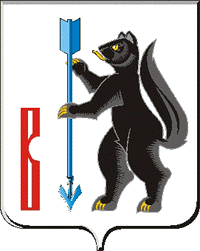 АДМИНИСТРАЦИЯГОРОДСКОГО ОКРУГА ВЕРХОТУРСКИЙ П О С Т А Н О В Л Е Н И Еот 12.12.2016г. № 1065г. Верхотурье                                                                                                    Об определении единой теплоснабжающей организации на территории городского округа ВерхотурскийВ соответствии с Федеральным законом от 06 октября 2003 года № 131-ФЗ «Об общих принципах организации местного самоуправления в Российской Федерации», пунктом 6 статьи 6 Федерального закона от 27 июля 2010 года № 190-ФЗ «О теплоснабжении», Постановлением Правительства Российской Федерации от 08 августа 2012 года № 808 «Об организации теплоснабжения в Российской Федерации», в целях определения единой теплоснабжающей организации на территории городского округа Верхотурский и установления зоны ее деятельности, руководствуясь статьей 26 Устава городского округа Верхотурский, ПОСТАНОВЛЯЮ:1.Определить единой теплоснабжающей организацией, осуществляющей свою деятельность по теплоснабжению потребителей в поселке Привокзальный (жилой район ИК-53) от всех источников тепловой энергии на территории городского округа Верхотурский, Общество с ограниченной ответственностью «Транспортная компания «НАВИГАТОР».2.Установить для единой теплоснабжающей организации зоны деятельности в пределах систем теплоснабжения на территории поселка Привокзальный (жилой район ИК-53).3.Опубликовать настоящее постановление в информационном бюллетене «Верхотурская неделя» и разместить на официальном сайте городского округа Верхотурский.4.Настоящее постановление вступает в силу с момента подписания.5.Контроль исполнения настоящего постановления возложить на первого заместителя главы Администрации городского округа Верхотурский С.П. Миронова.Глава Администрациигородского округа Верхотурский					            В.В. Сизиков